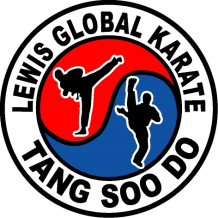 5522 New Peachtree Rd. Suite 103 Chamblee, Georgia  30341770-220-1876     www.lewisglobalkarate.comLGK Summer Break CampFull Day Camp for ages 5-12Learn martial arts in a fun & safe environment.  Open to all ability levels – no experience necessary!Counselors are all certified Lewis Global Karate Black Belts.  We are a Martial Arts School, and that is our focus for Summer Camp.  However, we realize that children cannot do training for 7 hours in a row, so we have planned many other activities as well.Drop off time 8:00AM-9AMCamp is 9AM-4PM Pick up time 4-6PMA typical day might look like this:Pre-Camp: Drop off time 8:00AM – 9:00AMMorning LessonGamesLunchTable-top activities (board games, arts & crafts, cards etc…)Special event (self-defense class, park time, special guest instructor, board breaking class)Snack timeAfternoon lessonPost Camp: Pickup time 4:00PM – 6:00PMWhat you need to bring:LunchComfortable clothing – LGK T-Shirt is preferable, NO UNIFORMS necessary.Water bottleSnack Shoes – we will go to the park if weather is nice.5522 New Peachtree Rd. Suite 103 Chamblee, Georgia  30341770-220-1876     www.lewisglobalkarate.comLGK Summer Break Camp 2024 Sessions and Pricing:$30 registration fee which will include a LGK T-Shirt*Week 8 may change depending on when DeKalb County starts school Fall 2024Summer Camp sessions available now:2024 PricingPrice is $299 per week for one child$598 for 2 children$897 for 3 childrenRegistration is $30 per child (this fee is charged once per summer)
Registration includes one LGK T-shirt

Daily rate: $ 99